UKEPLAN  2. klasse  uke: 46  		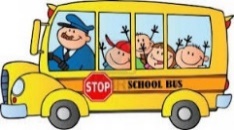 MandagTirsdagOnsdag Torsdag Fredag 1Norsk NorskSamfunnsfagNorsk    FRIMÅNEDSLOV2Matte  MatteGym 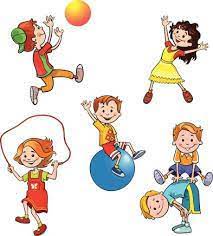       Norsk    FRIMÅNEDSLOV3Engelsk KRLENorskMattelunsjlunsjKort lunsjlunsj4KRLEKunst og HåndverkMusikk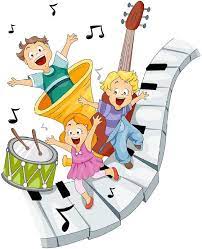 Gym5       NorskKunst og håndverkSkolen slutter 12.00TEMA 6LeketimePraktisk matteSkolen slutter 12.00        TEMA.Skolen slutter 14.00Skolen slutter 14.00Skolen slutter 12.00Skolen slutter 14.00skolen slutter 14.00Lekse til tirsdagLekse til onsdagLekse til torsdagLekse til fredagNorsk: Les den teksten du klarer på s. 100-101Matte: Gjør side 48 i Multi ØvebokEngelsk: (kan gjøres i løpet av uka) : øv på å lese høyt verset I can read, øverst på side 26 i Explore. Norsk: Skriv om et dyr du ønsker deg!Matte: gjør s.49 i Multi ØvebokNorsk: Les/gjør  kopiarket som henger ved ukeplanen!Matte: gjør s. 50 i Multi ØvebokBeskjedtilhjemmet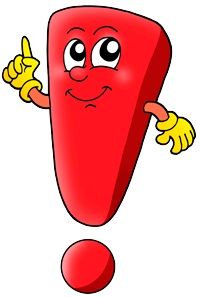 Hei!Nok en normal-uke, uten at det skjer noe ekstra. Denne uka gjennomføres de siste utviklingssamtalene. Husk å si fra dersom noe kommer i veien!Dersom dere ønsker å snakke med meg kan jeg nås på mobil 47382583.Hilsen Chanette Mål for uka:Naturfag/ samfunnsfag:Krle:Jeg har hørt hva velsignelse er. Jeg har hørt hva barmhjertighet er. Matematikk:Jeg kan ulike begreper om tid: navn på dagene, samt vite hva vi mener når vi sier : om to dager, i overmorgen, i går, i forgårs, for tre dager siden, i dag, i morgenNorsk:Jeg har hørt at noen ord har stum g – og at denne da ikke skal lyderes når jeg leser. Eksempel: Heldigvis, herlig, farlig, gjennom. Engelsk:Jeg kan forstå og bruke setningsstrukturene I can…., he can…. Og she can….Sosiale ferdigheter:Jeg er positiv når vi skal ha nye aktiviteter eller lærer nye arbeidsmåter. 